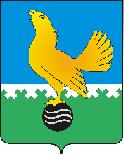 Ханты-Мансийский автономный округ-Юграмуниципальное образованиегородской округ город Пыть-ЯхАДМИНИСТРАЦИЯ ГОРОДАП О С Т А Н О В Л Е Н И ЕОБ УТВЕРЖДЕНИИ АДМИНИСТРАТИВНОГО РЕГЛАМЕНТА ИСПОЛНЕНИЯ МУНИЦИПАЛЬНОЙ ФУНКЦИИ ПО ОСУЩЕСТВЛЕНИЮ МУНИЦИПАЛЬНОГО КОНТРОЛЯ 
ЗА СОБЛЮДЕНИЕМ ПРАВИЛ БЛАГОУСТРОЙСТВА ТЕРРИТОРИИ _____________ (указать наименование муниципального образования)В соответствии с Федеральными законами от 6 октября 2003 года 
№ 131-ФЗ «Об общих принципах организации местного самоуправления 
в Российской Федерации», от 26 декабря 2008 года № 294-ФЗ «О защите прав юридических лиц и индивидуальных предпринимателей при осуществлении государственного контроля (надзора) и муниципального контроля», постановлением Правительства Ханты-Мансийского автономного 
округа – Югры от 2 марта 2012 года № 85-п «О разработке и утверждении административных регламентов осуществления муниципального контроля» постановляет:1. Утвердить административный регламент исполнения муниципальной функции по осуществлению муниципального контроля за соблюдением правил благоустройства территории __________ (указать наименование муниципального образования) согласно приложению.2. Признать утратившими силу постановления администрации ______ (указать наименование муниципального образования):_______ (указать реквизиты административных регламентов, регламентирующих осуществление муниципального контроля за соблюдением правил благоустройства до принятия настоящего регламента) 3. Постановление вступает в силу ________ (указать согласно порядку вступления в силу муниципальных правовых актов, установленному Уставом муниципального образования).4. Контроль за выполнением постановления возложить 
на _______ (указать должность и ФИО ответственного лица).(Глава муниципального образования                                                              ФИО)Приложениек постановлениюадминистрации ______ (указать наименование муниципального образования) от _______ № ____АДМИНИСТРАТИВНЫЙ РЕГЛАМЕНТИСПОЛНЕНИЯ МУНИЦИПАЛЬНОЙ ФУНКЦИИ 
ПО ОСУЩЕСТВЛЕНИЮ МУНИЦИПАЛЬНОГО КОНТРОЛЯ 
ЗА СОБЛЮДЕНИЕМ ПРАВИЛ БЛАГОУСТРОЙСТВА НА ТЕРРИТОРИИ ____________ (указать наименование 
муниципального образования)Общие положенияНаименование муниципальной функции1. Осуществление муниципального контроля за соблюдением правил благоустройства на территории ____________ (указать наименование муниципального образования) (далее – муниципальная функция) юридическими лицами и индивидуальными предпринимателями.Наименование органа местного самоуправления, исполняющего муниципальную функцию2.: Органом местного самоуправления, уполномоченным на осуществление муниципального контроля за соблюдением правил благоустройства на территории ____________ (указать наименование муниципального образования), является администрация __________ (наименование муниципального образования) (далее – орган муниципального контроля) в лице __________ (указать наименование подразделения администрации муниципального образования, исполняющего муниципальную функцию).  3. ________________ (если в исполнении муниципальной функции участвуют также исполнительные органы государственной власти 
Ханты-Мансийского автономного округа – Югры, территориальные органы федеральных органов исполнительной власти, территориальные подразделения государственных внебюджетных фондов и организации, то они также указываются в качестве исполнителей муниципальной функции). Перечень нормативных правовых актов, регулирующих исполнение муниципальной функции4. Перечень нормативных правовых актов, регулирующих исполнение муниципальной функции приведен в приложении 1 
к настоящему Административному регламенту:Предмет муниципального контроля5. Предметом осуществления муниципальной функции является  проверка соблюдения юридическими лицами, индивидуальными предпринимателями, требований, установленных муниципальными правовыми актами в области благоустройства территории 
(далее – обязательные требования).Права и обязанности должностных лиц при осуществлении 
муниципального контроля 6. Должностное лицо органа муниципального контроля при осуществлении муниципальной функции имеет право:1) объявлять юридическому лицу, индивидуальному предпринимателю предостережение о недопустимости нарушения обязательных требований;2) предлагать юридическому лицу, индивидуальному предпринимателю принять меры по обеспечению соблюдения обязательных требований, требований, установленных муниципальными правовыми актами, и уведомить об этом в установленный в таком предостережении срок орган муниципального контроля;3) проводить плановые (рейдовые) осмотры (обследования) территорий на основании плановых (рейдовых) заданий; 4) проводить анализ информации, размещенной на официальных сайтах организаций в информационно-телекоммуникационной сети «Интернет», опубликованной в средствах массовой информации;5) осуществлять наблюдение за соблюдением обязательных требований посредством анализа информации о деятельности либо действиях юридического лица и индивидуального предпринимателя, обязанность по представлению которой (в том числе посредством использования федеральных государственных информационных систем) возложена на такие лица в соответствии с федеральным законом;6) принимать в пределах своей компетенции меры по пресечению нарушений обязательных требований;7) в течение трех месяцев со дня составления акта о невозможности проведения соответствующей проверки принимать решение о проведении в отношении юридического лица, индивидуального предпринимателя плановой или внеплановой выездной проверки без внесения плановой проверки в ежегодный план плановых проверок (далее также – План) и без предварительного уведомления юридического лица, индивидуального предпринимателя;8) приостанавливать проведение плановой выездной проверки на срок, необходимый для осуществления межведомственного информационного взаимодействия; 9) привлекать к проведению проверки аккредитованных экспертов и экспертные организации, не состоящие в гражданско-правовых 
и трудовых отношениях с лицами, в отношении которых осуществляются мероприятия по муниципальному контролю и не являющихся аффилированными лицами проверяемых лиц; 10) применять фото и видеосъемку, иные не противоречащие законодательству способы фиксации обстоятельств осуществления муниципального контроля;11) взаимодействовать при проведении проверок с субъектами общественного контроля.7. Должностное лицо органа муниципального контроля при осуществлении муниципальной функции обязано:1) своевременно и в полном объеме исполнять предоставленные в соответствии с действующим законодательством и настоящим Административным регламентом полномочия по предупреждению, выявлению и пресечению нарушений обязательных требований и требований, установленных муниципальными правовыми актами;2) соблюдать законодательство Российской Федерации, права и законные интересы юридического лица, индивидуального предпринимателя, проверка которых проводится;3) проводить проверку на основании ____________ (указать вид правового акта: распоряжение или приказ) руководителя органа муниципального контроля о ее проведении в соответствии с ее назначением;4) проводить проверку только во время исполнения служебных обязанностей, выездную проверку только при предъявлении служебного удостоверения, копии ____________ (указать вид правового акта: распоряжение или приказ) руководителя органа муниципального контроля и в случае, предусмотренном частью 5 статьи 10 Федерального закона 
от 26 декабря 2008 года № 294-ФЗ «О защите прав юридических лиц и индивидуальных предпринимателей при осуществлении государственного контроля (надзора) и муниципального контроля» (далее – Федеральный закон № 294-ФЗ), копии документа о согласовании проведения проверки;5) не препятствовать руководителю, иному должностному лицу или уполномоченному представителю юридического лица, индивидуальному предпринимателю, его уполномоченному представителю, присутствовать при проведении проверки и давать разъяснения по вопросам, относящимся к предмету проверки;6) предоставлять руководителю, иному должностному лицу или уполномоченному представителю юридического лица, индивидуальному предпринимателю, его уполномоченному представителю, присутствующим при проведении проверки, информацию и документы, относящиеся к предмету проверки;7) истребовать в рамках межведомственного информационного взаимодействия документы и (или) информацию, включенные в перечень документов и (или) информации, запрашиваемых и получаемых 
в рамках межведомственного информационного взаимодействия органами государственного контроля (надзора), органами муниципального контроля при организации и проведении проверок от иных государственных органов, органов местного самоуправления либо подведомственных государственным органам или органам местного самоуправления организаций, в распоряжении которых находятся эти документы и (или) информация, утвержденный распоряжением Правительства Российской Федерации от 19 апреля 2016 года № 724-р (далее – Перечень);8) не требовать от юридического лица, индивидуального предпринимателя представления документов и (или) информации, включая разрешительные документы, имеющиеся в распоряжении иных государственных органов, органов местного самоуправления либо подведомственных государственным органам или органам местного самоуправления организаций, включенные в Перечень;    9) знакомить руководителя, иное должностное лицо или уполномоченного представителя юридического лица, индивидуального предпринимателя, его уполномоченного представителя, с результатами проверки;10) знакомить руководителя, иное должностное лицо или уполномоченного представителя юридического лица, индивидуального предпринимателя, его уполномоченного представителя, с результатами с документами и (или) информацией, полученными в рамках межведомственного информационного взаимодействия;11) учитывать при определении мер, принимаемых по фактам выявленных нарушений, соответствие указанных мер тяжести нарушений, их потенциальной опасности для жизни, здоровья людей, для животных, растений, окружающей среды, объектов культурного наследия (памятников истории и культуры) народов Российской Федерации, музейных предметов и музейных коллекций, включенных в состав Музейного фонда Российской Федерации, особо ценных, в том числе уникальных, документов Архивного фонда Российской Федерации, документов, имеющих особое историческое, научное, культурное значение, входящих в состав национального библиотечного фонда, безопасности государства, для возникновения чрезвычайных ситуаций природного и техногенного характера, а также не допускать необоснованное ограничение прав и законных интересов граждан, в том числе индивидуальных предпринимателей, юридических лиц;12) доказывать обоснованность своих действий при их обжаловании юридическими лицами, индивидуальными предпринимателями в порядке, установленном законодательством Российской Федерации;13) соблюдать сроки проведения проверки, установленные Федеральным законом № 294-ФЗ;14) не требовать от юридического лица, индивидуального предпринимателя документы и иные сведения, представление которых не предусмотрено законодательством Российской Федерации;15) перед началом проведения выездной проверки по просьбе руководителя, иного должностного лица или уполномоченного представителя юридического лица, индивидуального предпринимателя, его уполномоченного представителя ознакомить их с положениями настоящего Административного регламента;16) осуществлять запись о проведенной проверке в журнале учета проверок в случае его наличия у юридического лица, индивидуального предпринимателя;17) в случае выявления при проведении плановых (рейдовых) осмотров территорий муниципального образования нарушений обязательных требований принимать в пределах своей компетенции меры по пресечению таких нарушений, а также доводить в письменной форме до сведения руководителя органа муниципального контроля информацию 
о выявленных нарушениях для принятия решения о назначении внеплановой проверки юридического лица, индивидуального предпринимателя по основаниям, указанным в пункте 2 части 2 статьи 10 Федерального закона № 294-ФЗ;18) в случае выявления при проведении проверки нарушений юридическим лицом, индивидуальным предпринимателем обязательных требований:выдавать предписание юридическому лицу, индивидуальному предпринимателю об устранении выявленных нарушений с указанием сроков их устранения и (или) о проведении мероприятий 
по предотвращению причинения вреда жизни, здоровью людей, вреда животным, растениям, окружающей среде, безопасности государства, имуществу физических и юридических лиц, государственному или муниципальному имуществу, предупреждению возникновения чрезвычайных ситуаций природного и техногенного характера, а также других мероприятий, предусмотренных федеральными законами;принимать меры по контролю за устранением выявленных нарушений, их предупреждению, предотвращению возможного причинения вреда жизни, здоровью граждан, вреда животным, растениям, окружающей среде, обеспечению безопасности государства, предупреждению возникновения чрезвычайных ситуаций природного и техногенного характера, а также меры по привлечению лиц, допустивших выявленные нарушения, к ответственности;19) осуществлять внесение информации в государственную информационную систему «Единый реестр проверок» в соответствии 
с постановлением Правительства Российской Федерации от 28 апреля 
2015 года № 415 «О Правилах формирования и ведения единого реестра проверок».8. При проведении проверки должностные лица органа муниципального контроля соблюдают ограничения, установленные статьей 15 Федерального закона № 294-ФЗ.Права и обязанности лиц, в отношении которых осуществляются мероприятия по муниципальному контролю9. Руководитель, иное должностное лицо или уполномоченный представитель юридического лица, индивидуальный предприниматель, его уполномоченный представитель при проведении проверки имеют право:1) непосредственно присутствовать при проведении проверки, давать объяснения по вопросам, относящимся к предмету проверки;2) получать от органа муниципального контроля, его должностных лиц информацию, которая относится к предмету проверки и предоставление которой предусмотрено Федеральным законом № 294-ФЗ;3) знакомиться с документами и (или) информацией, полученными органом муниципального контроля в рамках межведомственного информационного взаимодействия от иных государственных органов, органов местного самоуправления либо подведомственных государственным органам или органам местного самоуправления организаций, в распоряжении которых находятся эти документы и (или) информация, включенные в Перечень;4) по собственной инициативе представлять документы и (или) информацию, которые находятся в распоряжении иных государственных органов, органов местного самоуправления либо подведомственных государственным органам или органам местного самоуправления организаций и включены в Перечень;5) знакомиться с результатами проверки и указывать в акте проверки о своем ознакомлении с результатами проверки, согласии или несогласии 
с ними, а также с отдельными действиями должностных лиц органа муниципального контроля;6) представить в случае несогласия с фактами, выводами, предложениями, изложенными в акте проверки, либо с выданным предписанием об устранении выявленных нарушений в течение 15 календарных дней с даты получения акта проверки в орган муниципального контроля в письменной форме возражения в отношении акта проверки и (или) выданного предписания об устранении выявленных нарушений в целом или его отдельных положений. При этом вправе приложить к таким возражениям документы, подтверждающие обоснованность таких возражений, или их заверенные копии либо в согласованный срок передать их в орган муниципального контроля. Указанные документы могут быть направлены в форме электронных документов (пакета электронных документов), подписанных усиленной квалифицированной электронной подписью проверяемого лица;7) обжаловать действия (бездействие) должностных лиц органа муниципального контроля, повлекшие за собой нарушение прав юридического лица, индивидуального предпринимателя при проведении проверки, в административном и (или) судебном порядке в соответствии
с законодательством Российской Федерации;8) привлекать Уполномоченного при Президенте Российской Федерации по защите прав предпринимателей либо уполномоченного по защите прав предпринимателей в Ханты-Мансийском автономном 
округе – Югре к участию в проверке;9) требовать возмещения вреда, причиненного при осуществлении муниципальной функции, в соответствии со статьей 22 Федерального закона № 294-ФЗ;10) вести журнал учета проверок;11) подавать в орган муниципального контроля заявление
об исключении проверки в отношении юридического лица, индивидуального предпринимателя из ежегодного плана, если юридическое лицо, индивидуальный предприниматель полагают, что проверка в отношении них включена в ежегодный план в нарушение положений статьи 26.1 Федерального закона № 294-ФЗ.10. Обязанности лиц, в отношении которых осуществляются мероприятия по муниципальному контролю: 1) обеспечить присутствие руководителей, иных должностных лиц или уполномоченных представителей юридических лиц, а также индивидуальных предпринимателей или их уполномоченных представителей, ответственных за организацию и проведение мероприятий по выполнению обязательных требований и требований, установленных муниципальными правовыми актами;2) не препятствовать проведению проверки;3) в течение 10 рабочих дней со дня получения мотивированного запроса направить в орган муниципального контроля указанные в запросе документы (при проведении документарной проверки);4) предоставить должностным лицам органа муниципального контроля, проводящим выездную проверку, возможность ознакомиться с документами, связанными с целями, задачами и предметом выездной проверки, обеспечить доступ проводящих выездную проверку должностных лиц и участвующих в выездной проверке экспертов, представителей экспертных организаций на территорию, в используемые юридическим лицом, индивидуальным предпринимателем при осуществлении деятельности здания, строения, сооружения, помещения.Описание результата исполнения муниципальной функции11. Результатом исполнения муниципальной функции является:1) составление акта проверки органом муниципального контроля юридического лица, индивидуального предпринимателя по форме, установленной приказом Министерства экономического развития Российской Федерации от 30 апреля 2009 года № 141 «О реализации положений Федерального закона «О защите прав юридических лиц и индивидуальных предпринимателей при осуществлении государственного контроля (надзора) и муниципального контроля» (далее – приказ Минэкономразвития России № 141);2) принятие мер в случае выявления фактов нарушений обязательных требований, а также требований, установленных муниципальными правовыми актами, при проведении проверки, в том числе:выдача предписания об устранении нарушений;составление протокола об административном правонарушении в пределах полномочий;направление в уполномоченные органы материалов проверки, связанных с нарушениями обязательных требований, а также требований, установленных муниципальными правовыми актами, для принятия решения о привлечении виновных лиц к административной или иной ответственности.Исчерпывающие перечни документов и (или) информации, 
необходимых для осуществления муниципального контроля12. Исчерпывающий перечень документов и (или) информации, необходимых для осуществления муниципального контроля включает:1) документы, истребуемые в ходе проверки лично у проверяемого юридического лица, индивидуального предпринимателя:документы, подтверждающие полномочия лица, представляющего интересы юридического лица, индивидуального предпринимателя;2) документы и (или) информация, запрашиваемые и получаемые в ходе проверки в условиях межведомственного информационного взаимодействия от иных государственных органов, органов местного самоуправления либо подведомственных государственным органам или органам местного самоуправления организаций:сведения из Единого государственного реестра юридических лиц;сведения из Единого государственного реестра индивидуальных предпринимателей; выписка из Единого государственного реестра недвижимости об объекте недвижимости;кадастровый план территории.II. Требования к порядку исполнения муниципальной функцииПорядок информирования об исполнении муниципальной функции13. Информация о месте нахождения, адресе электронной почты, справочном телефоне и графике работы органа муниципального контроля, его структурных подразделениях, организациях, участие которых необходимо в процессе исполнения муниципальной функции, способе получения информации о месте нахождения, адресе электронной почты, справочном телефоне и графике работы органа муниципального контроля:место нахождения: ___________ (указать адрес органа муниципального контроля, его структурного подразделения);адрес электронный почты: _________ (указать соответствующий адрес);телефон: ___________ (указать номер телефона с кодом);график работы: ___________(указать график работы: рабочее время с учетом перерыва на обед, выходные дни);официальный сайт органов местного самоуправления муниципального образования: _________ (указать наименование официального сайта) 
(далее – официальный сайт).(Кроме того, необходимо указать справочные телефоны (в том числе авто-информаторов (при наличии), адресах официальных сайтов 
в информационно-телекоммуникационной сети «Интернет», адреса электронной почты организаций, участвующих в исполнении муниципальной функции)14. Информирование юридических лиц, индивидуальных предпринимателей осуществляется должностными лицами органа муниципального контроля по общим вопросам исполнения муниципальной функции, в том числе о месте нахождения и графике работы органа муниципального контроля, а также о нормативных правовых актах, регламентирующих исполнение муниципальной функции, порядке и ходе исполнения муниципальной функции.Информация по указанным вопросам предоставляется в устной форме (лично либо по телефону) и письменной форме (почтовым отправлением, электронной почтой), а также размещается по месту нахождения органа муниципального контроля на информационных стендах, на официальном сайте, в федеральной государственной информационной системе «Единый портал государственных и муниципальных услуг (функций)» (www.gosuslugi.ru) и в региональной информационной системе Ханты-Мансийского автономного 
округа – Югры «Портал государственных и муниципальных услуг (функций) Ханты-Мансийского автономного округа – Югры» (www.86.gosuslugi.ru).15. При личном обращении представителей юридических лиц, индивидуальных предпринимателей устное информирование каждого заинтересованного лица осуществляется не более 15 минут. Если для подготовки ответа требуется продолжительное время, должностное лицо органа муниципального контроля вправе предложить заинтересованному лицу обратиться за необходимой информацией в письменной форме.В ходе устного информирования заинтересованному лицу предоставляется следующая информация:сведения о месте нахождения, номер контактного телефона органа муниципального контроля;режим работы органа муниципального контроля;реквизиты нормативных правовых актов, регулирующих исполнение муниципальной функции;электронный адрес официального сайта в информационно-телекоммуникационной сети «Интернет», на котором размещается информация о порядке исполнения муниципальной функции.16. Письменные обращения рассматриваются в соответствии с Федеральным законом от 2 мая 2006 года № 59-ФЗ «О порядке рассмотрения обращений граждан Российской Федерации».17. На информационных стендах органа муниципального контроля размещается следующая информация:режим и график работы органа муниципального контроля;ежегодный план проведения проверок;текст настоящего Административного регламента;программа профилактики нарушений обязательных требований 
и мероприятий.  Сроки исполнения муниципальной функции18. Срок исполнения муниципальной функции не может превышать 20 рабочих дней.В отношении одного субъекта малого предпринимательства общий срок проведения плановых выездных проверок не может превышать 
50 часов для малого предприятия и 15 часов для микропредприятия в год.В случае необходимости при проведении проверки, указанной в абзаце втором настоящего пункта, получения документов и (или) информации в рамках межведомственного информационного взаимодействия проведение проверки может быть приостановлено руководителем (заместителем руководителя) органа муниципального контроля на срок, необходимый для осуществления межведомственного информационного взаимодействия, но не более чем на 10 рабочих дней. Повторное приостановление проведения проверки не допускается.На период действия срока приостановления проведения проверки приостанавливаются связанные с указанной проверкой действия органа муниципального контроля на территории, в зданиях, строениях, сооружениях, помещениях, на иных объектах субъекта проверки.В исключительных случаях, связанных с необходимостью проведения сложных и (или) длительных исследований, испытаний, специальных экспертиз и расследований на основании мотивированных предложений должностных лиц органа муниципального контроля, проводящих выездную плановую проверку, срок проведения выездной плановой проверки может быть продлен руководителем такого органа, но не более чем на двадцать рабочих дней, в отношении малых предприятий не более чем на пятьдесят часов, микропредприятий не более чем 
на 15 часов.III. Состав, последовательность и сроки выполненияадминистративных процедур (действий), требования к порядкуих выполнения, в том числе особенности выполненияадминистративных процедур (действий) в электронной форме19. При исполнении муниципальной функции выполняются следующие административные процедуры:1) мероприятия, направленные на профилактику нарушений обязательных требований, требований, установленных муниципальными правовыми актами;2) мероприятия по исполнению муниципальной функции без взаимодействия с юридическими лицами и индивидуальными предпринимателями;3) формирование ежегодных планов проведения плановых проверок;4) организация проверки (плановой, внеплановой);5) проведение проверки (документарной, выездной) и оформление ее результатов;6) принятие мер по результатам проведения проверки.20. Блок-схема исполнения муниципальной функции приведена в приложении 2 к настоящему Административному регламенту.Мероприятия, направленные на профилактику нарушений 
обязательных требований, требований, установленных 
муниципальными правовыми актами*21. В целях профилактики нарушений обязательных требований, требований, установленных муниципальными правовыми актами, устранения причин, факторов и условий, способствующих нарушениям обязательных требований, требований, установленных муниципальными правовыми актами, орган муниципального контроля:1) обеспечивает размещение на официальном сайте перечня нормативных правовых актов или их отдельных частей, содержащих обязательные требования, требования, установленные муниципальными правовыми актами оценка соблюдения которых является предметом муниципального контроля, а также текстов соответствующих нормативных правовых актов;2) осуществляет информирование юридических лиц, индивидуальных предпринимателей по вопросам соблюдения обязательных требований, требований, установленных муниципальными правовыми актами, в том числе посредством разработки 
и опубликования руководств по соблюдению обязательных требований, требований, установленных муниципальными правовыми актами, проведения семинаров и конференций, разъяснительной работы 
в средствах массовой информации и иными способами. В случае изменения обязательных требований, требований, установленных муниципальными правовыми актами, подготавливает и распространяет комментарии о содержании новых нормативных правовых актов, устанавливающих обязательные требования, требования, установленные муниципальными правовыми актами, внесенных изменениях 
в действующие акты, сроках и порядке вступления их в действие, а также рекомендации о проведении необходимых организационных, технических мероприятий, направленных на внедрение и обеспечение соблюдения обязательных требований, требований, установленных муниципальными правовыми актами;3) обеспечивает регулярное (не реже одного раза в год) обобщение практики осуществления  муниципального контроля и размещение на официальном сайте соответствующих обобщений, в том числе с указанием наиболее часто встречающихся случаев нарушений обязательных требований, требований, установленных муниципальными правовыми актами, с рекомендациями в отношении мер, которые должны приниматься юридическими лицами, индивидуальными предпринимателями в целях недопущения таких нарушений;4) выдает предостережения о недопустимости нарушения обязательных требований, требований, установленных муниципальными правовыми актами, в соответствии с частями 5 – 7 статьи 8.2 Федерального закона № 294-ФЗ, если иной порядок не установлен федеральным законом;5) при условии, что иное не установлено федеральным законом, при наличии у органа муниципального контроля сведений о готовящихся нарушениях или о признаках нарушений обязательных требований, требований, установленных муниципальными правовыми актами, полученных в ходе реализации мероприятий по контролю, осуществляемых без взаимодействия с юридическими лицами, индивидуальными предпринимателями, либо содержащихся в поступивших обращениях и заявлениях (за исключением обращений и заявлений, авторство которых не подтверждено), информации от органов государственной власти, органов местного самоуправления, из средств массовой информации в случаях, если отсутствуют подтвержденные данные о том, что нарушение обязательных требований, требований, установленных муниципальными правовыми актами, причинило вред жизни, здоровью граждан, вред животным, растениям, окружающей среде, объектам культурного наследия (памятникам истории и культуры) народов Российской Федерации, музейным предметам и музейным коллекциям, включенным в состав Музейного фонда Российской Федерации, особо ценным, в том числе уникальным, документам Архивного фонда Российской Федерации, документам, имеющим особое историческое, научное, культурное значение и входящим в состав национального библиотечного фонда, безопасности государства, а также привело к возникновению чрезвычайных ситуаций природного и техногенного характера либо создало угрозу указанных последствий, орган муниципального контроля объявляет юридическому лицу, индивидуальному предпринимателю предостережение 
о недопустимости нарушения обязательных требований и предлагает юридическому лицу, индивидуальному предпринимателю принять меры по обеспечению соблюдения обязательных требований, требований, установленных муниципальными правовыми актами, и уведомить об этом в установленный в таком предостережении срок орган муниципального контроля.Предостережение о недопустимости нарушения обязательных требований, требований, установленных муниципальными правовыми актами, должно содержать указания на соответствующие обязательные требования, требования, установленные муниципальными правовыми актами, нормативный правовой акт, их предусматривающий, а также информацию о том, какие конкретно действия (бездействие) юридического лица, индивидуального предпринимателя могут привести или приводят 
к нарушению этих требований.22. Должностным лицом, ответственным за выполнение административной процедуры, является ______________ (указать должностное лицо органа муниципального контроля, осуществляющего данную административную процедуру).* Порядком организации и осуществления муниципального контроля может быть предусмотрено осуществление органом муниципального контроля специальных профилактических мероприятий, направленных на предупреждение причинения вреда, возникновения чрезвычайных ситуаций природного и техногенного характера.Мероприятия по исполнению муниципальной функциибез взаимодействия с юридическими лицамии индивидуальными предпринимателями23. При исполнении муниципальной функции, при проведении которых не требуется взаимодействие органа муниципального контроля с юридическими лицами, индивидуальными предпринимателями, осуществляются мероприятия, предусмотренные статьей 8.3 Федерального закона № 294-ФЗ.24. Должностным лицом, ответственным за выполнение административной процедуры, является ______________ (указать должностное лицо органа муниципального контроля, осуществляющего данную административную процедуру).25. Мероприятия по исполнению муниципальной функции без взаимодействия с юридическими лицами и индивидуальными предпринимателями проводятся должностными лицами органа муниципального контроля в пределах своей компетенции на основании заданий на проведение таких мероприятий, разрабатываемых органом муниципального контроля и утверждаемых ___________ (указать должность: руководителя или заместителя руководителя органа муниципального контроля).26. Порядок оформления, содержание заданий, указанных в 
пункте 25 настоящего Административного регламента, и порядок оформления должностными лицами органа муниципального контроля результатов мероприятий по контролю без взаимодействия с юридическими лицами, индивидуальными предпринимателями, в том числе результатов плановых (рейдовых) осмотров, обследований, исследований, измерений, наблюдений, устанавливаются _____________ (указать наименование уполномоченного органа местного самоуправления муниципального образования).27. В случае выявления при проведении мероприятий по исполнению муниципальной функции нарушений обязательных требований, требований, установленных муниципальными правовыми актами, должностные лица органа муниципального контроля принимают в пределах своей компетенции меры по пресечению таких нарушений, а также направляют в письменной форме ____________ (указать должность: руководителя или заместителя руководителя органа муниципального контроля) мотивированное представление с информацией о выявленных нарушениях для принятия при необходимости решения о назначении внеплановой проверки юридического лица, индивидуального предпринимателя по основаниям, указанным в пункте 2 части 2 статьи 10 Федерального закона № 294-ФЗ.28. В случае получения в ходе проведения мероприятий по исполнению муниципальной функции без взаимодействия с юридическими лицами, индивидуальными предпринимателями сведений о готовящихся нарушениях или признаках нарушения обязательных требований, требований, установленных муниципальными правовыми актами, орган муниципального контроля направляет юридическому лицу, индивидуальному предпринимателю предостережение о недопустимости нарушения обязательных требований, требований, установленных муниципальными правовыми актами.Формирование ежегодных планов проведения плановых проверок29. Плановые проверки проводятся в порядке, установленном статьей  9 Федерального закона № 294-ФЗ, на основании разрабатываемых и утверждаемых органом муниципального контроля ежегодных планов.30. Должностным лицом, ответственным за выполнение административной процедуры, является ___________ (указать должностное лицо органа муниципального контроля, осуществляющего данную административную процедуру).31. Разработка и утверждение ежегодного плана осуществляется в соответствии с постановлением Правительства Российской Федерации 
от 30 июня 2010 года № 489 «Об утверждении Правил подготовки органами государственного контроля (надзора) и органами муниципального контроля ежегодных планов проведения плановых проверок юридических лиц и индивидуальных предпринимателей».32. Основанием для включения плановой проверки в ежегодный план является истечение трех лет со дня:государственной регистрации юридического лица, индивидуального предпринимателя;окончания проведения последней плановой проверки юридического лица, индивидуального предпринимателя;начала осуществления юридическим лицом, индивидуальным предпринимателем предпринимательской деятельности в соответствии 
с представленным в уполномоченный в соответствующей сфере деятельности орган государственного контроля (надзора) уведомлением о начале осуществления отдельных видов предпринимательской деятельности в случае выполнения работ или предоставления услуг, требующих представления указанного уведомления.33. Содержание административных действий, входящих в состав административной процедуры:в срок до 1 сентября года, предшествующего году проведения плановых проверок, орган муниципального контроля направляет проекты ежегодных планов в орган прокуратуры;в случае поступления из органа прокуратуры предложения 
об устранении выявленных замечаний и о проведении при возможности 
в отношении отдельных юридических лиц, индивидуальных предпринимателей совместных плановых проверок, орган муниципального контроля рассматривает поступившие предложения и в срок до 1 ноября года, предшествующего году проведения плановых проверок, направляет 
в орган прокуратуры утвержденный План.  34. Результат административной процедуры: утвержденный План.35. Способ фиксации результата выполнения административной процедуры: утвержденный руководителем органа муниципального контроля План размещается на официальном сайте в срок до 31 декабря года, предшествующего году проведения плановых проверок.36. Внесение изменений в План допускается в следующих случаях:1) исключение проверки из ежегодного плана:в связи с невозможностью проведения плановой проверки деятельности юридического лица вследствие его ликвидации, невозможностью проведения проверки индивидуального предпринимателя вследствие прекращения физическим лицом деятельности в качестве индивидуального предпринимателя;в связи с прекращением юридическим лицом или индивидуальным предпринимателем деятельности, эксплуатации (использования) объектов защиты, объектов использования атомной энергии, опасных производственных объектов, гидротехнических сооружений и иных производственных объектов, подлежащих проверке;в связи с принятием органом муниципального контроля решения об исключении соответствующей проверки из ежегодного плана в случаях, предусмотренных статьей 26.1 Федерального закона № 294-ФЗ;в связи с прекращением или аннулированием действия лицензии – для  проверок, запланированных в отношении лицензиатов;в связи с наступлением обстоятельств непреодолимой силы;2) изменение указанных в ежегодном плане сведений о юридическом лице или индивидуальном предпринимателе:в связи с изменением адреса места нахождения юридического лица или индивидуального предпринимателя или адреса фактического осуществления деятельности юридическим лицом или индивидуальным предпринимателем;в связи с реорганизацией юридического лица;в связи с изменением наименования юридического лица, а также изменением фамилии, имени и отчества индивидуального предпринимателя.37. В случаях, выявления обстоятельств, предусмотренных подпунктом 1 пункта 36 настоящего Административного регламента, должностным лицом органа муниципального контроля оформляется служебная записка, которая направляется руководителю органа муниципального контроля или его заместителю. Внесение изменений План осуществляется на основании решения органа муниципального контроля.Сведения о внесенных в План изменениях направляются органом муниципального контроля в течение 3 рабочих дней со дня их внесения в орган прокуратуры на бумажном носителе (с приложением копии в электронном виде) заказным почтовым отправлением с уведомлением о вручении либо в форме электронного документа, подписанного электронной подписью, а также размещаются на официальном сайте в течение 5 рабочих дней со дня внесения изменений.Организация проверки (плановой, внеплановой)38. В соответствии со статьей 10 Федерального закона № 294-ФЗ основанием для начала административной процедуры по организации плановой проверки является включение плановой проверки в План; по организации внеплановой проверки: 1) истечение срока исполнения юридическим лицом, индивидуальным предпринимателем ранее выданного предписания об устранении выявленного нарушения обязательных требований и (или) требований, установленных муниципальными правовыми актами;2) поступление в орган муниципального контроля заявления от юридического лица или индивидуального предпринимателя о предоставлении правового статуса, специального разрешения (лицензии) на право осуществления отдельных видов деятельности или разрешения (согласования) на осуществление иных юридически значимых действий, если проведение соответствующей внеплановой проверки юридического лица, индивидуального предпринимателя предусмотрено правилами предоставления правового статуса, специального разрешения (лицензии), выдачи разрешения (согласования); 3) мотивированное представление должностного лица органа муниципального контроля по результатам анализа результатов мероприятий по контролю без взаимодействия с юридическими лицами, индивидуальными предпринимателями, рассмотрения или предварительной проверки поступивших в орган муниципального контроля обращений и заявлений граждан, в том числе индивидуальных предпринимателей, юридических лиц, информации от органов государственной власти, органов местного самоуправления, из средств массовой информации о следующих фактах:возникновение угрозы причинения вреда жизни, здоровью граждан, вреда животным, растениям, окружающей среде, объектам культурного наследия (памятникам истории и культуры) народов Российской Федерации, музейным предметам и музейным коллекциям, включенным в состав Музейного фонда Российской Федерации, особо ценным, в том числе уникальным, документам Архивного фонда Российской Федерации, документам, имеющим особое историческое, научное, культурное значение, входящим в состав национального библиотечного фонда, безопасности государства, а также угрозы чрезвычайных ситуаций природного и техногенного характера;причинение вреда жизни, здоровью граждан, вреда животным, растениям, окружающей среде, объектам культурного наследия (памятникам истории и культуры) народов Российской Федерации, музейным предметам и музейным коллекциям, включенным в состав Музейного фонда Российской Федерации, особо ценным, в том числе уникальным, документам Архивного фонда Российской Федерации, документам, имеющим особое историческое, научное, культурное значение, входящим в состав национального библиотечного фонда, безопасности государства, а также возникновение чрезвычайных ситуаций природного и техногенного характера;нарушение требований к маркировке товаров;4) приказ (распоряжение) руководителя органа государственного контроля (надзора), изданный в соответствии с поручениями Президента Российской Федерации, Правительства Российской Федерации и на основании требования прокурора о проведении внеплановой проверки в рамках надзора за исполнением законов по поступившим в органы прокуратуры материалам и обращениям.39. Должностным лицом, ответственным за выполнение каждого административного действия, входящего в состав административной процедуры, является ______________ (указать должностное лицо органа муниципального контроля, осуществляющего административную процедуру).40. Административные действия, осуществляемые при организации проверки (плановой, внеплановой):подготовка проекта ____________ (указать вид правового акта: распоряжение или приказ руководителя органа муниципального контроля или его заместителя) о проведении проверки в соответствии с Федеральным законом № 294-ФЗ и типовой формой, утвержденной приказом Минэкономразвития Российской Федерации от 30 апреля 2009 года № 141 «О реализации положений Федерального закона «О защите прав юридических лиц и индивидуальных предпринимателей при осуществлении государственного контроля (надзора) и муниципального контроля»;в день подписания ____________ (указать вид правового акта: распоряжение или приказ руководителя органа муниципального контроля или его заместителя) о проведении внеплановой выездной проверки юридического лица, индивидуального предпринимателя в целях согласования ее проведения орган муниципального контроля представляет либо направляет заказным почтовым отправлением с уведомлением о вручении или в форме электронного документа, подписанного усиленной квалифицированной электронной подписью, в орган прокуратуры по месту осуществления деятельности юридического лица, индивидуального предпринимателя заявление о согласовании проведения внеплановой выездной проверки. К этому заявлению прилагаются копия ____________ (указать вид правового акта: распоряжение или приказ руководителя органа муниципального контроля или его заместителя) о проведении внеплановой выездной проверки и документы, которые содержат сведения, послужившие основанием ее проведения. В случаях, предусмотренных частью 12 статьи 10 Федерального закона № 294-ФЗ, орган муниципального контроля вправе приступить к проведению внеплановой выездной проверки незамедлительно с извещением органов прокуратуры о проведении мероприятий по контролю посредством направления документов, предусмотренных частями 6 и 7 статьи 10 Федерального закона № 294-ФЗ, в органы прокуратуры в течение двадцати четырех часов;уведомление юридического лица, индивидуального предпринимателя не позднее чем за 3 рабочих дня до начала проведения плановой проверки посредством направления копии ____________ (указать вид правового акта: распоряжение или приказ руководителя органа муниципального контроля или его заместителя) о начале проведения плановой проверки заказным почтовым отправлением с уведомлением о вручении и (или) посредством электронного документа, подписанного усиленной квалифицированной электронной подписью и направленного по адресу электронной почты юридического лица, индивидуального предпринимателя, если такой адрес содержится соответственно в Едином государственном реестре юридических лиц, Едином государственном реестре индивидуальных предпринимателей либо ранее был представлен юридическим лицом, индивидуальным предпринимателем в орган муниципального контроля, или иным доступным способом; уведомление юридического лица, индивидуального предпринимателя о проведении внеплановой выездной проверки, за исключением внеплановой выездной проверки, основания проведения которой указаны в подпункте 2 пункта 38 настоящего Административного регламента, не менее чем за двадцать четыре часа до начала ее проведения любым доступным способом, в том числе посредством электронного документа, подписанного усиленной квалифицированной электронной подписью и направленного по адресу электронной почты юридического лица, индивидуального предпринимателя, если такой адрес содержится соответственно в Едином государственном реестре юридических лиц, Едином государственном реестре индивидуальных предпринимателей либо ранее был представлен юридическим лицом, индивидуальным предпринимателем в орган муниципального контроля. 41. Результатом исполнения административной процедуры является издание ____________ (указать вид правового акта: распоряжение или приказ руководителя органа муниципального контроля или его заместителя) о проведении проверки и уведомление юридического лица, индивидуального предпринимателя о ее проведении (в установленных случаях).42. Способом фиксации результата выполнения административной процедуры является регистрация ____________ (указать вид правового акта: распоряжение или приказ руководителя органа муниципального контроля или его заместителя) о проведении проверки в __________ (указать фактический способ фиксации правового акта, например, в журнале регистрации или в электронном документообороте).Проведение проверки (документарной, выездной) и 
оформление ее результатов*43. Основанием для начала административной процедуры является ____________ (указать вид правового акта: распоряжение или приказ руководителя органа муниципального контроля или его заместителя) о проведении проверки.44. Должностным лицом, ответственным за выполнение каждого административного действия, входящего в состав административной процедуры, является ______________ (указать должностное лицо органа муниципального контроля, осуществляющего административную процедуру).45. Плановая (внеплановая) проверка проводится в форме документарной проверки и (или) выездной проверки в порядке, установленном соответственно статьями 11 и 12 Федерального закона 
№ 294-ФЗ.46. Административные действия, осуществляемые при проведении документарной плановой (внеплановой) проверки:в процессе проведения документарной проверки в первую очередь рассматриваются документы юридического лица, индивидуального предпринимателя, имеющиеся в распоряжении органа муниципального контроля, в том числе акты предыдущих проверок, материалы рассмотрения дел об административных правонарушениях и иные документы о результатах осуществленного в отношении этих юридического лица, индивидуального предпринимателя муниципального контроля;в случае, если достоверность сведений, содержащихся в документах, имеющихся в распоряжении органа муниципального контроля, вызывает обоснованные сомнения либо эти сведения не позволяют оценить исполнение юридическим лицом, индивидуальным предпринимателем обязательных требований, требований, установленных муниципальными нормативные правовыми актами, орган муниципального контроля направляет в адрес юридического лица, адрес индивидуального предпринимателя мотивированный запрос с требованием представить иные необходимые для рассмотрения в ходе проведения документарной проверки документы. К запросу прилагается заверенная печатью копия ____________ (указать вид правового акта: распоряжение или приказ руководителя органа муниципального контроля или его заместителя) о проведении проверки;в случае, если в ходе документарной проверки выявлены ошибки и (или) противоречия в представленных юридическим лицом, индивидуальным предпринимателем документах либо несоответствие сведений, содержащихся в этих документах, сведениям, содержащимся в имеющихся у органа муниципального контроля документах и (или) полученным в ходе осуществления муниципального контроля, информация об этом направляется юридическому лицу, индивидуальному предпринимателю с требованием представить в течение 10 рабочих дней необходимые пояснения в письменной форме;ответственное должностное лицо органа муниципального контроля обязано рассмотреть представленные руководителем или иным должностным лицом юридического лица, индивидуальным предпринимателем, его уполномоченным представителем пояснения и документы, подтверждающие достоверность ранее представленных документов. В случае, если после рассмотрения представленных пояснений и документов либо при отсутствии пояснений ответственное должностное лицо органа муниципального контроля установит признаки нарушения обязательных требований, требований, установленных муниципальными нормативные правовыми актами, ответственное должностное лицо органа муниципального контроля вправе провести выездную проверку. При проведении выездной проверки запрещается требовать от юридического лица, индивидуального предпринимателя представления документов и (или) информации, которые были представлены ими в ходе проведения документарной проверки.47. Административные действия, осуществляемые при проведении выездной плановой (внеплановой) проверки:выездная проверка начинается с предъявления служебного удостоверения ответственного должностного лица органа муниципального контроля, обязательного ознакомления руководителя или иного должностного лица юридического лица, индивидуального предпринимателя, его уполномоченного представителя с ____________ (указать вид правового акта: распоряжение или приказ руководителя органа муниципального контроля или его заместителя) о назначении выездной проверки и с полномочиями проводящих выездную проверку лиц, а также с целями, задачами, основаниями проведения выездной проверки, видами и объемом мероприятий по контролю, составом экспертов, представителями экспертных организаций, привлекаемых к выездной проверке, со сроками и с условиями ее проведения;орган муниципального контроля привлекает к проведению выездной проверки юридического лица, индивидуального предпринимателя экспертов, экспертные организации, не состоящие в гражданско-правовых и трудовых отношениях с юридическим лицом, индивидуальным предпринимателем, в отношении которых проводится проверка, и не являющиеся аффилированными лицами проверяемых лиц.48. В случае, если проведение плановой или внеплановой выездной проверки оказалось невозможным в связи с отсутствием индивидуального предпринимателя, его уполномоченного представителя, руководителя или иного должностного лица юридического лица, либо в связи с фактическим неосуществлением деятельности юридическим лицом, индивидуальным предпринимателем, либо в связи с иными действиями (бездействием) индивидуального предпринимателя, его уполномоченного представителя, руководителя или иного должностного лица юридического лица, повлекшими невозможность проведения проверки, должностное лицо органа муниципального контроля составляет акт о невозможности проведения соответствующей проверки с указанием причин невозможности ее проведения. В этом случае должностное лицо органа муниципального контроля в течение трех месяцев со дня составления акта о невозможности проведения соответствующей проверки вправе принять решение о проведении в отношении таких юридического лица, индивидуального предпринимателя плановой или внеплановой выездной проверки без внесения плановой проверки в План и без предварительного уведомления юридического лица, индивидуального предпринимателя. 49. Административные действия, осуществляемые непосредственно после завершения проверки:оформление акта проверки по форме, утвержденной приказом Минэкономразвития России № 141 в двух экземплярах;вручение одного экземпляра акта с копиями приложений руководителю, иному должностному лицу или уполномоченному представителю юридического лица, индивидуальному предпринимателю, его уполномоченному представителю под расписку об ознакомлении либо об отказе в ознакомлении с актом проверки. В случае отсутствия руководителя, иного должностного лица или уполномоченного представителя юридического лица, индивидуального предпринимателя, его уполномоченного представителя, а также в случае отказа проверяемого лица дать расписку об ознакомлении либо об отказе в ознакомлении с актом проверки акт направляется заказным почтовым отправлением с уведомлением о вручении, которое приобщается к экземпляру акта проверки, хранящемуся в деле органа муниципального контроля. При наличии согласия проверяемого лица на осуществление взаимодействия в электронной форме в рамках муниципального контроля акт проверки может быть направлен в форме электронного документа, подписанного усиленной квалифицированной электронной подписью лица, составившего данный акт, руководителю, иному должностному лицу или уполномоченному представителю юридического лица, индивидуальному предпринимателю, его уполномоченному представителю. При этом акт, направленный в форме электронного документа, подписанного усиленной квалифицированной электронной подписью лица, составившего данный акт, проверяемому лицу способом, обеспечивающим подтверждение получения указанного документа, считается полученным проверяемым лицом. В случае, если для составления акта проверки необходимо получить заключения по результатам проведенных исследований, испытаний, специальных расследований, экспертиз, акт проверки составляется в срок, не превышающий 3 рабочих дней после завершения мероприятий по контролю, и вручается руководителю, иному должностному лицу или уполномоченному представителю юридического лица, индивидуальному предпринимателю, его уполномоченному представителю под расписку либо направляется заказным почтовым отправлением с уведомлением о вручении и (или) в форме электронного документа, подписанного усиленной квалифицированной электронной подписью лица, составившего данный акт (при условии согласия проверяемого лица на осуществление взаимодействия в электронной форме в рамках муниципального контроля, способом, обеспечивающим подтверждение получения указанного документа. При этом уведомление о вручении и (или) иное подтверждение получения указанного документа приобщаются к экземпляру акта проверки, хранящемуся в деле органа муниципального контроля; проставление записи в журнале учета проверок (при его наличии) о проведенной проверке в соответствии с частью 9 статьи 16 Федерального закона № 294-ФЗ. При отсутствии журнала учета проверок в акте проверки делается соответствующая запись.50. Результатом административной процедуры является оформление акта проверки и вручение (направление) одного экземпляра акта проверки с копиями приложений руководителю, иному должностному лицу или уполномоченному представителю юридического лица, индивидуальному предпринимателю, его уполномоченному представителю.* В данной административной процедуре может быть предусмотрено использование при проведении проверок проверочных листов (списков контрольных вопросов). Положения, касающиеся использования проверочных листов (списков контрольных вопросов), включаются в административный регламент в случае, если обязательность их использования предусмотрена муниципальным нормативным правовым актом, регламентирующим порядок осуществления соответствующего вида муниципального контроля с учетом действующего законодательства.Принятие мер по результатам проведения проверки51. Основанием для начала административной процедуры является акт проверки.52. Должностным лицом, ответственным за выполнение каждого административного действия, входящего в состав административной процедуры, является ______________ (указать должностное лицо органа муниципального контроля, осуществляющего административную процедуру).53. Содержание административных действий, входящих в состав административной процедуры:выдача предписания юридическому лицу, индивидуальному предпринимателю об устранении выявленных нарушений с указанием сроков их устранения и (или) о проведении мероприятий по предотвращению причинения вреда жизни, здоровью людей, имуществу физических и юридических лиц, государственному или муниципальному имуществу, а также других мероприятий, предусмотренных федеральными законами;принятие мер по контролю за устранением выявленных нарушений, их предупреждению, предотвращению возможного причинения вреда жизни, здоровью граждан, а также меры по привлечению лиц, допустивших выявленные нарушения, к ответственности.54. Критерии принятия решения: наличие выявленных при проведении проверки нарушений.55. Результат административной процедуры: выдача предписания об устранении выявленных нарушений, составление протокола об административном правонарушении.56. Способ фиксации результата выполнения административной процедуры: __________ (указать фактический способ фиксации, например, в журнале регистрации или в электронном документообороте) осуществляется запись (фиксация) о составлении протокола об административном правонарушении, выдаче предписания.IV. Порядок и формы контроляза исполнением муниципальной функции57. Текущий контроль за соблюдением последовательности действий, определенных административными процедурами по исполнению муниципальной функции, осуществляется __________ (указать должность лица, осуществляющего контроль).58. Текущий контроль осуществляется путем проведения проверок исполнения положений настоящего Административного регламента, выявления и устранения нарушений прав граждан и организаций, рассмотрения и принятия в пределах компетенции решений и подготовки ответов на обращения заинтересованных лиц, содержащие жалобы на решения, действия (бездействие) должностных лиц органа муниципального контроля.59. Периодичность осуществления текущего контроля устанавливается _________ (указать должность лица, курирующего деятельность органа муниципального контроля).60. Проверки полноты и качества исполнения муниципальной функции могут быть плановыми и внеплановыми.61. Плановые проверки полноты и качества исполнения муниципальной функции проводятся в соответствии с установленными планами деятельности органа муниципального контроля.62. Внеплановые проверки полноты и качества исполнения муниципальной функции организуются и проводятся в случаях:получения информации от граждан, юридических лиц, органов государственной власти или местного самоуправления о соответствующих нарушениях;обращений граждан и юридических лиц с жалобами на нарушения их прав и законных интересов действиями (бездействием) должностных лиц органа муниципального контроля.63. Должностные лица органа муниципального контроля несут ответственность за решения и действия (бездействие), принимаемые (осуществляемые) ими в ходе исполнения муниципальной функции в соответствии с законодательством Российской Федерации.64. Контроль за исполнением муниципальной функции органом муниципального контроля, его должностными лицами может осуществляться со стороны граждан, их объединений и организаций путем направления в адрес администрации муниципального образования:предложений о совершенствовании нормативных правовых актов, регламентирующих исполнение должностными лицами органа муниципального контроля муниципальной функции;сообщений о нарушении нормативных правовых актов Российской Федерации, органов исполнительной власти и местного самоуправления, недостатках в работе органа муниципального контроля, его должностных лиц;жалоб по фактам нарушения должностными лицами органа муниципального контроля прав и законных интересов граждан.65. Орган муниципального контроля ведет учет случаев ненадлежащего исполнения должностными лицами служебных обязанностей, проводит соответствующие служебные расследования и принимает в соответствии с законодательством Российской Федерации меры в отношении таких должностных лиц.V. Досудебный (внесудебный) порядок обжалования решенийи действий (бездействия) органа местного самоуправления,осуществляющего муниципальную функцию, а также его должностных лиц66. Заинтересованные лица имеют право на досудебное (внесудебное) обжалование решений и действий (бездействия), принятых и осуществляемых в ходе исполнения муниципальной функции.67. Предметом досудебного (внесудебного) обжалования могут являться действия (бездействие) и решения, осуществляемые (принятые) должностным лицом органа муниципального контроля в ходе осуществления муниципального контроля.68. Заинтересованное лицо имеет право обратиться с жалобой (претензией) лично или направить ее в адрес главы ______ (указать наименование муниципального образования) или его заместителя 
в письменной форме или в форме электронного документа.Обращения рассматриваются в порядке, установленном Федеральным законом от 2 мая 2006 года № 59-ФЗ «О порядке рассмотрения обращений граждан Российской Федерации». 69. Основания для приостановления рассмотрения жалобы (претензии) отсутствуют.70. Если в письменной жалобе (претензии) не указаны фамилия гражданина, направившего жалобу (претензию), или почтовый адрес, по которому должен быть направлен ответ, ответ на жалобу (претензию) не дается. Если в указанной жалобе (претензии) содержатся сведения о подготавливаемом, совершаемом или совершенном противоправном деянии, а также о лице, его подготавливающем, совершающем или совершившем, жалоба (претензия) подлежит направлению в государственный орган в соответствии с его компетенцией.71. Жалоба (претензия), в которой обжалуется судебное решение, в течение 7 календарных дней со дня регистрации возвращается заинтересованному лицу, направившему жалобу (претензию), с разъяснением порядка обжалования данного судебного решения.72. Если в жалобе (претензии) содержатся нецензурные либо оскорбительные выражения, угрозы жизни, здоровью и имуществу должностного лица, осуществляющего муниципальный контроль, а также членов его семьи орган муниципального контроля вправе оставить жалобу (претензию) без ответа по существу поставленных в нем вопросов и сообщить гражданину, направившему жалобу (претензию), о недопустимости злоупотребления правом.73. Если текст письменной жалобы (претензии) не поддается прочтению ответ на жалобу (претензию) не дается и она не подлежит направлению на рассмотрение в государственный орган, орган местного самоуправления или должностному лицу в соответствии с их компетенцией, о чем в течение 7 календарных дней со дня регистрации жалобы (претензии) сообщается гражданину, направившему жалобу (претензию), если его фамилия и почтовый адрес поддаются прочтению.74. Если текст письменной жалобы (претензии) не позволяет определить ее суть, ответ на жалобу (претензию) не дается и она не подлежит направлению на рассмотрение в государственный орган, орган местного самоуправления или должностному лицу в соответствии с их компетенцией, о чем в течение 7 календарных дней со дня регистрации жалобы (претензии) сообщается гражданину, направившему жалобу (претензию).75. Если в письменной жалобе (претензии) содержится вопрос, на который неоднократно давались письменные ответы по существу в связи с ранее направляемыми жалобами (претензиями), и при этом в жалобе (претензии) не приводятся новые доводы или обстоятельства, руководитель органа муниципального контроля, должностное лицо либо уполномоченное на то лицо вправе принять решение о безосновательности очередного обращения и прекращении переписки по данному вопросу при условии, что указанная жалоба (претензия) и ранее направляемые жалобы (претензии) направлялись в один и тот же орган муниципального контроля или одному и тому же должностному лицу. О данном решении уведомляется заинтересованное лицо, направившее жалобу (претензию).76. В случае поступления в орган муниципального контроля или должностному лицу письменной жалобы, содержащее вопрос, ответ на который размещен в соответствии с частью 4 статьи 10 Федерального закона от 2 мая 2006 года № 59-ФЗ «О порядке рассмотрения обращений граждан Российской Федерации» на официальном сайте в информационно-телекоммуникационной сети «Интернет», заинтересованному лицу, направившему жалобу (претензию), в течение 7 календарных дней со дня регистрации жалобы (претензии) сообщается электронный адрес официального сайта, на котором размещен ответ на вопрос, поставленный в жалобе (претензии), при этом жалоба (претензия), содержащая обжалование судебного решения, не возвращается.77. Если ответ по существу поставленного в жалобе (претензии) вопроса не может быть дан без разглашения сведений, составляющих государственную или иную охраняемую федеральным законом тайну, заинтересованному лицу, направившему жалобу (претензию), сообщается 
о невозможности дать ответ по существу поставленного в ней вопроса 
в связи с недопустимостью разглашения указанных сведений. В случае если причины, по которым ответ по существу поставленных в жалобе (претензии) вопросов не мог быть дан, в последующем были устранены, заинтересованное лицо вправе вновь направить жалобу (претензию)
в орган муниципального контроля или соответствующему должностному лицу.78. Основанием для начала процедуры досудебного (внесудебного) обжалования является подача жалобы (претензии) в орган муниципального контроля.79. Заинтересованное лицо имеет право на получение информации и документов, необходимых для обоснования и рассмотрения жалобы (претензии), при условии, что это не затрагивает права, свободы и законные интересы других лиц и что указанные документы не содержат сведения, составляющие государственную или иную охраняемую законом Российской Федерации тайну.80. Жалоба (претензия) рассматривается в течение 30 календарных дней со дня ее регистрации в органе муниципального контроля.В исключительных случаях, а также в случае направления запроса в государственный орган, орган местного самоуправления или должностному лицу, руководитель органа муниципального контроля, должностное лицо либо уполномоченное на то лицо вправе продлить срок рассмотрения жалобы (претензии) не более чем на 30 календарных дней, уведомив о продлении срока ее рассмотрения заинтересованное лицо, направившее жалобу (претензию).81. По результатам рассмотрения жалобы (претензии) принимаются следующие решения:об удовлетворении требований заинтересованного лица и о признании неправомерными действий (бездействия) должностного лица, осуществляющего муниципальный земельный контроль;об отказе в удовлетворении жалобы (претензии).82. Ответ на обращение направляется в форме электронного документа по адресу электронной почты, указанному в жалобе (претензии), поступившей в орган муниципального контроля или должностному лицу в форме электронного документа, и в письменной форме по почтовому адресу, указанному в жалобе (претензии), поступившей в орган муниципального контроля или должностному лицу в письменной форме. Кроме того, на поступившую в орган муниципального контроля или должностному лицу жалобу (претензию), затрагивающую интересы неопределенного круга лиц, в частности на жалобу (претензию), в которой обжалуется судебное решение, вынесенное в отношении неопределенного круга лиц, ответ, в том числе с разъяснением порядка обжалования судебного решения, может быть размещен с соблюдением требований части 2 статьи 6 Федерального закона от 2 мая 2006 года 
№ 59-ФЗ «О порядке рассмотрения обращений граждан Российской Федерации» на официальном сайте.Приложение 1к административному регламенту исполнения 
муниципальной функции по осуществлению 
муниципального контроля за соблюдением 
правил благоустройства территории 
__________ (указать  наименование 
муниципального образования)Перечень нормативных правовых актов, регулирующих исполнение муниципальной функции по осуществлению муниципального земельного контроля на территории ________ (указать наименование муниципального образования)Конституция Российской Федерации (принята всенародным голосованием 12 декабря 1993 года, «Российская газета», 25 декабря 
1993 года, № 237);Гражданский кодекс Российской Федерации (Собрание законодательства Российской Федерации, 5 декабря 1994 года № 32, 
статья 3301; Российская газета, № 238-239, 8 декабря 1994 года);Кодекс Российской Федерации об административных правонарушениях (Российская газета, № 256, 31 декабря 2001 года; Парламентская газета, 
№ 2-5, 5 января 2002 года; Собрание законодательства Российской Федерации, 7 января 2002 года № 1 (часть 1), статья 1);Федеральный закон от 6 октября 2003 года № 131-ФЗ «Об общих принципах организации местного самоуправления в Российской Федерации» (Собрание законодательства Российской Федерации, 6 октября 2003 года № 40, статья 3822; Парламентская газета, № 186, 
8 октября 2003 года ; Российская газета, № 202, 8 октября 2003 года);Федеральный закон от 2 мая 2006 № 59-ФЗ «О порядке рассмотрения обращений граждан Российской Федерации» (Российская газета», № 95, 5 мая 2006 года; Собрание законодательства Российской Федерации, 8 мая 2006 года, № 19, статья 2060; Парламентская газета, № 70-71, 11 мая 2006);Федеральный закон от 26 декабря 2008 года № 294-ФЗ «О защите прав юридических лиц и индивидуальных предпринимателей при осуществлении государственного контроля (надзора) и муниципального контроля» (Российская газета, № 266, 30 декабря 2008 года; Собрание законодательства Российской Федерации, 29 декабря 2008 года, № 52 (ч. 1), статья 6249; Парламентская газета, № 90, 31 декабря 2008 года);постановление Правительства Российской Федерации от 30 июня 
2010 года № 489 «Об утверждении Правил подготовки органами государственного контроля (надзора) и органами муниципального контроля ежегодных планов проведения плановых проверок юридических лиц и индивидуальных предпринимателей» (Собрание законодательства Российской Федерации, 12 июля 2010 года № 28, статья 3706);постановление Правительства Российской Федерации от 28 апреля 2015 года № 415 «О Правилах формирования и ведения единого реестра проверок» (Официальный интернет-портал правовой информации http://www.pravo.gov.ru, 7 мая 2015 года; Собрание законодательства Российской Федерации, 11 мая 2015 года № 19, статья 2825);приказ Министерства экономического развития Российской Федерации от 30 апреля 2009 года № 141 «О реализации положений Федерального закона «О защите прав юридических лиц и индивидуальных предпринимателей при осуществлении государственного контроля (надзора) и муниципального контроля» (Российская газета, № 85, 14 мая 2009 года);приказ Генеральной прокуратуры Российской Федерации от 27 марта 2009 года № 93 «О реализации Федерального закона от 26.12.2008 
№ 294-ФЗ «О защите прав юридических лиц и индивидуальных предпринимателей при осуществлении государственного контроля (надзора) и муниципального контроля» (Законность, № 5, 2009 год);Закон Ханты-Мансийского автономного округа – Югры от 11 июня 
2010 года № 102-оз «Об административных правонарушениях» (Собрание законодательства Ханты-Мансийского автономного округа – Югры, 
от 1 июня 2010 года – 15 июня 2010 года № 6 (часть I), статья 461; Новости Югры, № 107, 13 июля 2010 года);постановление Правительства Ханты-Мансийского автономного 
округа – Югры от 2 марта 2012 года № 85-п «О разработке и утверждении административных регламентов осуществления муниципального контроля» (Собрание законодательства Ханты-Мансийского автономного 
округа – Югры, 15 марта 2012 года, № 3 (часть I), статья 212; Новости Югры, № 39, 13 апреля 2012 года);____________________ (указать реквизиты муниципальных нормативных и иных правовых актов, регулирующих вопросы, связанные с предметом муниципального контроля и способами его осуществления, и источники их официального опубликования).Приложение 2к административному регламенту исполнения 
муниципальной функции по осуществлению 
муниципального контроля за соблюдением 
правил благоустройства территории 
__________ (указать  наименование 
муниципального образования)Блок – схемаисполнения муниципальной функции по осуществлению муниципального контроля за соблюдением правил благоустройства территории на территории ______(указать наименование муниципального образования)Проведение плановых выездных и плановых документарных проверокПроведение внеплановых выездных 
и внеплановых документарных проверокПодготовка и утверждение ежегодного плана проведения плановых выездных и документарных проверокВозникновение оснований, предусмотренных статьей 10 Федерального закона № 294-ФЗУтверждение распоряжения о проведении плановой выездной проверкиУтверждение распоряжения о проведении плановой документарной проверкиУтверждение распоряжения о проведении внеплановой выездной проверкиУтверждение распоряжения о проведении внеплановой документарной проверкиПроведение плановой выездной проверкиНаправление запроса о представлении органу муниципального контроля материалов и документов, необходимых для проведения плановой документарной проверки Проведение внеплановой выездной проверкиНаправление запроса о представлении органу муниципального контроля материалов и документов, необходимых для проведения внеплановой документарной проверкиСоставление акта плановой выездной проверкиПроведение плановой документарной проверкиСоставление акта внеплановой проверкиПроведение внеплановой документарной проверки Нарушения не выявлены Нарушения выявленыСоставление акта плановой документарной проверкиНарушения не выявленыНарушения выявленыСоставление акта внеплановой документарной проверкиНарушения не выявленыНарушения выявленыНарушения не выявленыНарушения выявлены